от 1 декабря 2021 года									         № 1381О внесении изменений в постановление администрации городского округа 
город Шахунья Нижегородской области от 05.12.2019 № 1446 «Об утверждении Положения об оплате труда работников муниципальных учреждений, осуществляющих образовательную деятельность в сфере культуры на территории городского округа город Шахунья Нижегородской области»В соответствии с распоряжением Правительства Нижегородской области от 30 сентября 2021 года № 992-р «О мерах по увеличению оплаты труда 
работникам бюджетного сектора экономики Нижегородской области», постановлением администрации городского округа городского округа город Шахунья Нижегородской области от 1 ноября 2013 года № 958  «О минимальных размерах окладов (минимальных размерах должностных окладов) по профессиональным квалификационным группам общеотраслевых должностей руководителей, специалистов и служащих, минимальных размерах ставок заработной платы по профессиональным квалификационным группам общеотраслевых профессий рабочих муниципальных учреждений городского округа город Шахунья» администрация городского округа город Шахунья Нижегородской области  п о с т а н о в л я е т :Внести в постановление администрации городского округа город Шахунья Нижегородской области от 05.12.2019 № 1446 «Об утверждении Положения об оплате труда работников муниципальных учреждений, осуществляющих образовательную деятельность в сфере культуры на территории городского округа город Шахунья Нижегородской области» (с изменениями от 14.07.2020 № 566, от 27.10.2020 № 993) следующие изменения:В пункте 3 приложения № 1 к Положению об оплате труда работников муниципальных учреждений, осуществляющих образовательную деятельность в сфере культуры на территории городского округа город Шахунья Нижегородской области» (далее – Положения):1.1.1. таблицу подпункта 3.2 изложить в следующей редакции:"";1.1.2. таблицу подпункта 3.3 изложить в следующей редакции:"";1.1.3. таблицу подпункта 3.4 изложить в следующей редакции:"";в пункте 4 Приложения № 1 к Положению:1.2.1. абзац второй подпункта 4.2 изложить в следующей редакции:"Размер минимальной ставки заработной платы: 4 600 руб.";1.2.2. абзац второй подпункта 4.3 изложить в следующей редакции:"Размер минимальной ставки заработной платы: 5 217 руб.";1.2.3.таблицу подпункта 4.4. изложить в следующей редакции:"";Установить, что изменения, предусмотренные настоящим постановлением, производятся в пределах фонда оплаты труда, предусмотренного при формировании бюджета городского округа город Шахунья Нижегородской области на текущий финансовый год и на плановый период.3. Разместить настоящее постановление на официальном сайте администрации  городского округа город Шахунья Нижегородской области.Настоящее постановление вступает в силу с момента подписания и распространяет свое действие на правоотношения, возникшие с 01.10.2021 года. С момента вступления в силу настоящего постановления признать утратившим силу постановление администрации городского округа город Шахунья Нижегородской области от 27.10.2020 № 993 «О внесении изменений в постановление администрации городского округа город Шахунья Нижегородской области от 05.12.2019 № 1446 «Об утверждении Положения об оплате труда работников муниципальных учреждений, осуществляющих образовательную деятельность в сфере культуры на территории городского округа город Шахунья Нижегородской области».Контроль за исполнением настоящего постановления возложить на первого заместителя главы администрации городского округа город Шахунья А.Д. Серова.                                                                  Глава местного самоуправлениягородского округа город Шахунья						          Р.В.Кошелев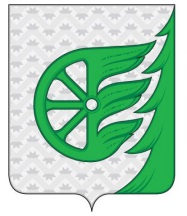 Администрация городского округа город ШахуньяНижегородской областиП О С Т А Н О В Л Е Н И ЕПрофессиональная квалификационная группа/квалификационный уровень Повышающий коэффициент по должности Минимальный оклад, руб.1 квалификационный уровень 1,0 57472 квалификационный уровень 1,08 6207Профессиональная квалификационная группа/квалификационный уровень Повышающий коэффициент по должности Минимальный оклад, руб.1 квалификационный уровень 1,02 6 372 2 квалификационный уровень 1,04 6 4973 квалификационный уровень 1,11 6 9344 квалификационный уровень 1,17 7 3095 квалификационный уровень 1,26 7 871Профессиональная квалификационная группа/квалификационный уровень Повышающий коэффициент по должности Минимальный оклад, руб.1 квалификационный уровень 1,00 7 4962 квалификационный уровень 1,20 8 996 3 квалификационный уровень 1,40 10 495 4 квалификационный уровень 1,55 11 619 5 квалификационный уровень 1,67 12 519 Квалификационные уровниКвалификационные разрядыПрофессии, отнесенные к профессиональной квалификационной группеПовышающий коэффициент в зависимости от профессииПовышающий коэффициент в зависимости от профессииПрофессии рабочих, не включенные в ПКГ
"Общеотраслевые профессии рабочих первого уровня"Размер минимальной ставки заработной платы:  – 4 600руб.Профессии рабочих, не включенные в ПКГ
"Общеотраслевые профессии рабочих первого уровня"Размер минимальной ставки заработной платы:  – 4 600руб.Профессии рабочих, не включенные в ПКГ
"Общеотраслевые профессии рабочих первого уровня"Размер минимальной ставки заработной платы:  – 4 600руб.Профессии рабочих, не включенные в ПКГ
"Общеотраслевые профессии рабочих первого уровня"Размер минимальной ставки заработной платы:  – 4 600руб.Профессии рабочих, не включенные в ПКГ
"Общеотраслевые профессии рабочих первого уровня"Размер минимальной ставки заработной платы:  – 4 600руб.               13Рабочий по комплексному обслуживанию и ремонту зданийРабочий по комплексному обслуживанию и ремонту зданий1,09Профессии рабочих, не включенные в ПКГ 
"Общеотраслевые профессии рабочих второго уровня"Размер минимальной ставки заработной платы: – 5 217 руб.Профессии рабочих, не включенные в ПКГ 
"Общеотраслевые профессии рабочих второго уровня"Размер минимальной ставки заработной платы: – 5 217 руб.Профессии рабочих, не включенные в ПКГ 
"Общеотраслевые профессии рабочих второго уровня"Размер минимальной ставки заработной платы: – 5 217 руб.Профессии рабочих, не включенные в ПКГ 
"Общеотраслевые профессии рабочих второго уровня"Размер минимальной ставки заработной платы: – 5 217 руб.Профессии рабочих, не включенные в ПКГ 
"Общеотраслевые профессии рабочих второго уровня"Размер минимальной ставки заработной платы: – 5 217 руб.15Слесарь-сантехник,Слесарь-электрик по ремонту электрооборудованияСлесарь-сантехник,Слесарь-электрик по ремонту электрооборудования1,11